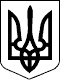 122СЕСІЯ ЩАСЛИВЦЕВСЬКОЇ СІЛЬСЬКОЇ РАДИ7 СКЛИКАННЯРІШЕННЯ10.07.2020р.		                      №2419с. ЩасливцевеПро припинення дії договору оренди землі за взаємною згодоюРозглянувши клопотання Товариства з обмеженою відповідальністю «СК ПЕТРОЛІУМ», щодо припинення дії договору оренди землі за взаємною згодою сторін, та надані документи, враховуючи що на земельній ділянці з кадастровим номером 6522186500:21:003:00*** що є об’єктом оренди, розташовано об’єкт нерухомого майна незавершене будівництво, автозаправна станція 89% готовності, що належить іншій особі, керуючись приписами Закону України "Про оренду землі", Земельного кодексу України, ст. 26 Закону України "Про місцеве самоврядування в Україні", сесія Щасливцевської сільської радиВИРІШИЛА: 1. Припинити за взаємною згодою сторін,дію Договору оренди землі від 20.12.2007, зареєстрованого Генічеському реєстраційному відділі Херсонської регіональної філії ДП «Центр ДЗК» про що у Державному реєстрі земель вчинено запис №*** від 07.04.2008 року із змінами відповідно до Договору про внесення змін до нього від 01.02.2010 року зареєстрованого у Генічеському реєстраційному відділі Херсонська регіональна філія ДП «Центр ДЗК» про що у Державному реєстрі земель вчинено запис від 01.03.2010 року №*** та зі змінами згідно Додаткової угоди від 23.03.2016 року укладений між Щасливцевською сільською радою та Товариством з обмеженою відповідальністю «СК ПЕТРОЛІУМ» (код юридичної особи ***) (в державному реєстрі речових прав на нерухоме майно про реєстрі права власності – ***, реєстраційний номер нерухомого майна - ***), щодо земельної ділянки розташованої за адресою: с. Щасливцеве, вул.. Миру (Леніна) ***, Генічеського району, Херсонської області з кадастровим номером 6522186500:21:003:00***, загальною площею 0,2515 га (КВПЗ – 03.07) - для будівництва та обслуговування будівель торгівлі.2. Доручити сільському голові Плохушко В.О. на виконання цього рішення укласти відповідну Додаткову угоду до Договору оренди землі зазначеного у пункті 1 цього рішення на умовах визначених цим рішенням.3. Контроль за виконанням цього рішення покласти на Постійну комісію Щасливцевської сільської ради з питань регулювання земельних відносин та охорони навколишнього середовища.Сільський голова                                                                          В.ПЛОХУШКО